Experiencia de Aprendizaje.Núcleo: Lenguaje Verbal“Identifiquemos los sonidos”Objetivo de aprendizaje: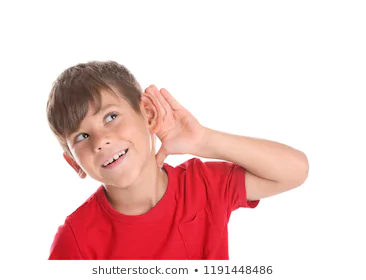 3. Identificar algunos atributos de los sonidos de diferentes fuentes sonoras como intensidad (Fuerte/suave), velocidad (Rápido/Lento)Objetivo de aprendizaje Especifico: Identificar sonidos cotidianos según su intensidad (Fuerte/suave).Materiales:LápizPapelDescripción de la Actividad Durante todo el día o en cualquier momento del día, el niño o niña tiene que reconocer sonidos de su entorno (todos los sonidos que pueda escuchar dentro o fuera de la casa) e identificar si son sonidos fuertes o sonidos suaves. La madre tendrá que escribir todos los sonidos que el niño o niña identifique durante todo el día y escribir con su respectiva intensidad (fuerte/sueva).Ejemplo: si escucha un pájaro, su sonido es suave.*Más abajo hay un recuadro de ejemplo que puede hacer en una hojaIndicadoresObserve si su hijo:Dice sonidos que escucho en su entorno. Reconoce si los sonidos son fuertes. Reconoce si los sonidos son suaves.Experiencia de Aprendizaje.Núcleo: Lenguaje Verbal“¿Qué dijo?”Objetivo de aprendizaje: 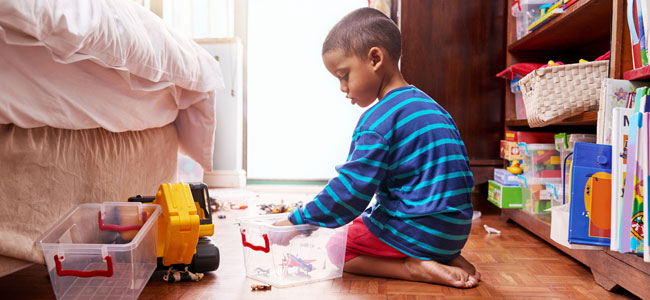 Comprender mensajes simples como instrucciones explícitas, explicaciones y preguntas relativas a objetos, personas, acciones, tiempo y lugar, identificando la intencionalidad comunicativa de diversos interlocutores.Objetivo de aprendizaje Especifico:Comprender mensajes simples como instrucciones.Materiales: VozDescripción de la ActividadDurante los momentos el tutor del niño o niña tendrá que darles algunas instrucciones simples, tales como: si puede recoger un papel, si puede ayudar a poner la mesa, si puede ordenar sus juguetes, etc. No importa como lo haga, lo importante es que el atendió a su instrucción, así identificaremos si el niño o la niña entiende las instrucciones.IndicadoresObserve si su hijo/a:Responde al llamado del tutor.Hace caso a las instrucciones.SonidosIntensidad(fuerte/suave)PájaroSuave 